АДМИНИСТРАЦИЯ ВОРОНИХИНСКОГО СЕЛЬСОВЕТА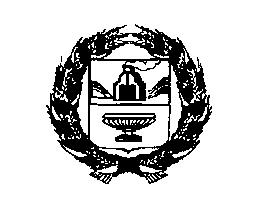 РЕБРИХИНСКОГО РАЙОНА АЛТАЙСКОГО КРАЯПОСТАНОВЛЕНИЕ30.11.2022 г.                                                                                        №28                                                             с.ВоронихаОб изменении существенных условийконтрактов, заключенных для обеспечения муниципальных нужд, в связи с мобилизацией в Российской ФедерацииВ соответствии с пунктом 2 постановления Правительства Российской Федерации от 15.10.2022 № 1838 «Об изменении существенных условий контрактов, заключенных для обеспечения федеральных нужд, в связи с мобилизацией в Российской Федерации, об изменении некоторых актов Правительства Российской Федерации по вопросам осуществления закупок товаров, работ, услуг отдельными видами юридический лиц и о признании утратившим силу отдельных положений постановления Правительства Российской Федерации от 25 декабря 2018 г. № 1663» ПОСТАНОВЛЯЮ:Установить, что в соответствии с частью 65.1 статьи 112 Федерального закона «О контрактной системе в сфере закупок товаров, работ, услуг для обеспечения государственных и муниципальных нужд» по соглашению сторон допускается изменения существенных условий контракта, заключенного для обеспечения муниципальных нужд, если при использовании такого контракта возникли не зависящие от сторон контракта обязательства, влекущие невозможность его исполнения в связи с мобилизацией в Российской Федерации. Обнародовать настоящее постановление на информационном стенде Воронихинского сельсовета и на официальном сайте Ребрихинского района в разделе «Воронихинский сельсовет».Контроль за исполнением настоящего постановления оставляю за собой. Глава  сельсовета                                                             С.А.Реунов